При включении звукового оповещения и красного индикатора «Пожар» или «Внимание» необходимо.1. Определить помещение, в котором произошло срабатывание пожарной сигнализации по индикации названия на дисплее «Рубеж-2ОП» или номеру раздела на панели «Рубеж-БИУ».2. В  таблице разделов выяснить помещения, входящие в этот раздел.3. Проверить помещение на наличие (отсутствие) возгорания или задымления. 4. В случае пожара действовать согласно должностной инструкции. 5. Если срабатывание сигнализации ложное необходимо:выполнить сброс тревоги в соответствующем разделе;сделать запись в эксплуатационном журнале;сообщить обслуживающей организации.6. При повторении ложных сработок отключить раздел или срабатывающий ложно элемент.Для сброса тревоги при помощи клавиатуры «Рубеж-2ОП»:Для сброса сигнала пожарной тревоги («Внимание» или «Пожар») во всех зонах необходимо нажать кнопку  (Сброс пожара) и на вопрос о сбросе пожарной тревоги ответить, утвердительно выбрав «Да».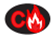          Все исполнительные устройства, включаемые при пожаре,  будут выключены после выполнения сброса.Для сброса тревоги при помощи панели «Рубеж-БИУ:Раздел, в котором произошла сработка, отображается красным (не путать индикаторы разделов и исполнительных устройств).- Нажать кнопку управления возле номера соответствующего раздела. - Дождаться пока индикатор состояния раздела загорится желтым цветом.- Снова нажать кнопку управления возле номера соответствующего раздела.- Дождаться пока индикатор состояния раздела загорится зеленым цветом.Телефон обслуживающей организации                                          .Действия дежурного персонала при сработке пожарной сигнализации под управлением «Рубеж-2ОП».